COLLOQUIA GERMANICA STETINENSIA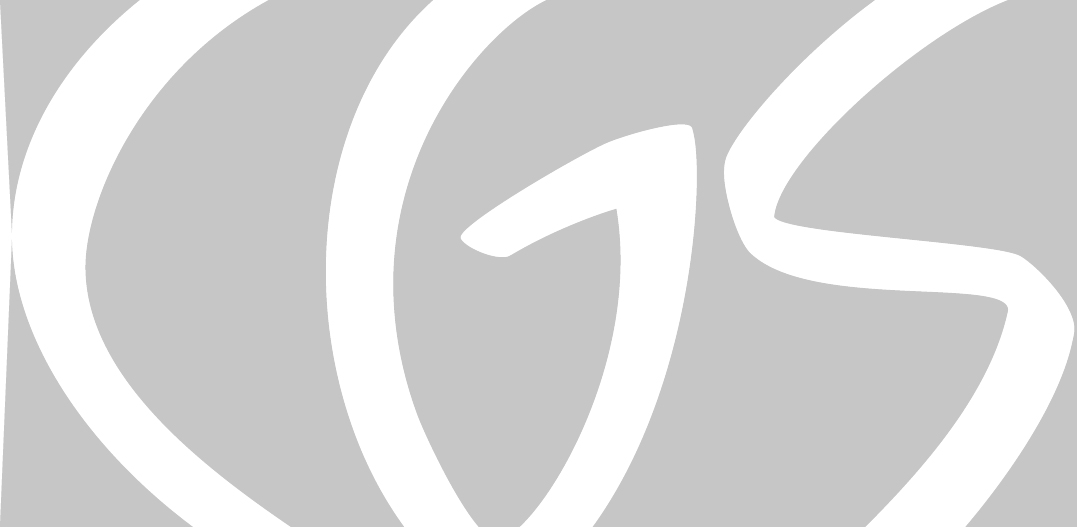 ISSN 2450-8543Redakcja CGSdr hab. Dorota Sośnicka prof. USUniwersytet SzczecińskiInstytut Literatury i Nowych Mediówul. Piastów 40 b, bud. 571-065 SzczecinPolen………………………………………………(imię i nazwisko/ Vorname und Name)……………………………………………….(nazwa i adres instytucji/ Name und Adresse der Institution)Oświadczenie autorki/autora* artykułuErklärung der Autorin/ des Autors* des BeitragsOświadczam, że w artykule pod tytułem / [Hiermit erkläre ich, dass in dem Beitrag, betitelt]:....................................................................................................................................................…................................................................................................................................................składanym do druku w czasopiśmie Colloquia Germanica Stetinesia, prezentuję rezultaty swojej naukowej pracy. Artykuł jest całkowicie oryginalny i nie narusza żadnych praw podmiotów trzecich (osób fizycznych i prawnych), nie został także – niezależnie od charakteru wydawnictwa – wcześniej opublikowany w innych miejscach.[den ich zum Druck in der Zeitschrift Colloquia Germanica Stetinensia vorlege, ich die Ergebnisse eigener Forschungsarbeit präsentiere. Es handelt sich dabei um einen originellen Beitrag, der die Rechte anderer nicht verletzt und – unabhängig von der Eigenart des Verlags – vorher nirgends veröffentlicht wurde.]Oświadczam ponadto, że w w/w artykule (zakreślić właściwe)Außerdem erkläre ich, dass ich in dem oben genannten Beitrag (Zutreffendes ankreuzen)□ uwzględniłam/uwzględniłem* uwagi recenzentów/ die Anmerkungen der Rezensenten berücksichtigt habe□ nie uwzględniłam/uwzględniłem* uwag recenzentów z następujących powodów (podać poniżej uzasadnienie)/ die Anmerkungen der Rezensenten aus folgenden Gründen nicht berücksichtigt habe (unten eine Begründung angeben):…………………………………………………………………………………………………………………………………………………………………………………………………………………………………………………………………………………………………………………………………………………………………..	……………………………...(miejscowość i data, Ort und Datum)                                                        (podpis / Unterschrift)